 АДМИНИСТРАЦИЯ 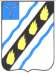 СОВЕТСКОГО МУНИЦИПАЛЬНОГО РАЙОНА САРАТОВСКОЙ ОБЛАСТИ ПО С Т А Н О В Л Е Н И Е	 от  15.01.2014   №  8 р.п. Степное  внесении изменений в постановлениеадминистрации Советского муниципального  района от 05.10.2012 № 935 Руководствуясь Уставом Советского муниципального района, администрация Советского муниципального района    ПОСТАНОВЛЯЕТ:  Внести  в постановление администрации Советского  муниципального  рай- она от 05.10.2012 № 935 «Об утверждении среднесрочной муниципальной целевой программы  «Информатизация администрации  Советского муниципального района на 2013-2015 годы»» следующие изменения:   в наименовании, по тексту постановления и  в приложении к постановлению слова «среднесрочная муниципальная целевая программа» заменить словами «му- ниципальная программа»  в соответствующих падежах;   приложение к постановлению  изложить в новой редакции (прилагается). Контроль за исполнением настоящего постановления возложить на замести- теля главы администрации Советского муниципального района О.В.Ивакина.  Настоящее постановление вступает в силу со дня его подписания. Глава  администрации  Советского муниципального  района	                                                                       С.В.Пименов Уразикова А.В.   00  42 Приложение   постановлению администрации Советского муниципального района от  05.10. 2013 год  № 8 «Приложение   постановлению администрации Советского муниципального района от  05.10.2012 год № 935 Муниципальная программа «ИНФОРМАТИЗАЦИЯ АДМИНИСТРАЦИИ  СОВЕТСКОГО МУНИЦИПАЛЬНОГО РАЙОНА    на 2013-2015 годы»  р.п. Степное 2013 год  ПАСПОРТ ПРОГРАММЫ  Наименование   Программы   Основание  для разработки  Программы   Заказчик  Программы   Разработчик  Программы   Цель и задачи Про- граммы   Сроки реализации  Программы  7.Основные меро- приятия Программы  Исполнители  Программы  Объемы   источники финансирования Муниципальная  программа  «Информатизация  администрации Советского муниципального района на 2013-2015 годы» (далее Про- грамма) Федеральный закон от 09.02.2009 № 8-ФЗ «Об обеспечении дос- тупа к информации о деятельности государственных органов и ор- ганов местного самоуправления» Администрация Советского муниципального района Сектор информатизационных технологий и программного обес- печения Основной целью Программы является: обеспечение  эффективного  управления  информационными  ре- сурсами администрации Советского муниципального района. Указанная цель будет достигаться путем решения следующих за- дач:   Совершенствование  информационно-технической  инфра- структуры администрации Советского муниципального района.  Повышение квалификации муниципальных служащих в об- ласти использования информационных технологий. 2013–2015 годы  1.Развитие  и  обеспечение  эксплуатации  единой  компьютерной сети  Администрации  района,  внедрение  телекоммуникационных сервисов. 2.Приобретение средств вычислительной техники и лицензиро- ванного программного обеспечения, обеспечение их функциониро- вания, приобретение расходного материала для функционирования оргтехники. 3.Внедрение и сопровождение систем электронного документо- оборота,  управления  муниципальными  закупками,  автоматизации учѐта муниципального задания и проведения многомерного анализа финансовой информации Сектор информатизационных технологий и программного обес- печения; Общий объем финансовых средств местного бюджета района, не- обходимых для реализации системы программных мероприятий, со-ставляет 1608974  рублей, в том числе:  2013 год – 118974     руб.; 2014 год – 50000     руб.;  2015 год – 1440000 руб.Объемы финансирования,  предусмотренные  Программой, под- лежат ежегодной корректировке при формировании и утверждении местного бюджета района на соответствующий год  Ожидаемые  результаты  реализации  Программы   Система контроля за исполнением  Программы   Внедрение и использование информационных технологий, со- временной компьютерной техники и лицензионного программного обеспечения в администрации Советского муниципального района.    Повышение  эффективности  муниципального  управления  за счет более качественного использования компьютерной техники.  Повышение исполнительской дисциплины, производительно- сти и эффективности труда работников администрации Советского муниципального района Общий контроль за исполнением Программы осуществляет сек- тор информатизационных технологий и программного обеспечения администрации Советского муниципального района. Текущий контроль:   представление  сектором  информатизационных  технологий  и программного обеспечения  в отдел экономики, инвестиционной по- литики и муниципальных закупок информации о ходе реализации Программы и отчета об использовании бюджетных средств – еже- квартально (до 5 числа месяца квартала, следующего за отчетным). Промежуточный контроль:  отчет о ходе реализации Программы на постоянно действующем совещании при главе администрации Советского муниципального района - один раз в год. Итоговый контроль:  отчет об итогах реализации Программы на заседании коллегии администрации Советского муниципального района - февраль 2016 года.  Характеристика проблемы и необходимость ее  решения программно-целевым методом Сфера информационно-коммуникационных технологий (далее – ИКТ) в по- следние годы становится все более важной стратегической составляющей социаль- но-экономического развития общества. К числу основных задач развития инфор- мационного общества отнесены:   формирование  современной  информационной  и  телекоммуникационной инфраструктуры, предоставление на ее основе качественных услуг и обеспечение высокого уровня доступности для населения информации и технологий;   совершенствование системы государственных гарантий конституционных прав человека и гражданина в информационной сфере;  повышение эффективности местного самоуправления. настоящее время созданы необходимые технологические и организацион- ные предпосылки для совершенствования работы администрации Советского му- ниципального района (далее – Администрации района) на основе широкомасштаб- ного использования ИКТ.   Администрации  района  создана    единая  компьютерная  сеть,  которая обеспечена доступом в сеть Интернет.  Создан и устойчиво функционирует официальный сайт Администрации рай- она, на котором размещена информация о деятельности органов местного само- управления района, о важнейших событиях и проводимых в районе мероприятиях. Функционирует Интернет-приемная, посредством которой граждане могут выска- зать свое мнение относительно районных проблем  или  обратиться  с  вопросом  и получить квалифицированный ответ. Сайт становится одним из самых востребо- ванных Интернет-ресурсов района. Отдельные органы Администрации района ведут работу по созданию муни- ципальных информационных систем, обеспечивающих сбор, обработку и хранение данных, необходимых для качественного и эффективного выполнения возложен- ных функций.  Вместе с тем, остаются нерешенные проблемы: сохраняющееся неравенство структурных подразделений Администрации района в техническом обеспечении, разнородность информационных систем и разрозненность информационных ресур- сов, отсутствие механизмов обеспечения взаимодействия, недостаточная квалифи- кация пользователей и специалистов в сфере информационных технологий. В на- стоящее время в Администрации района отсутствует координация действий и ком- плексный подход к развитию информационно-коммуникационных технологий. Ка- ждое  структурное  подразделение самостоятельно решает вопрос обеспечения ин- формационными ресурсами, аппаратным и программным обеспечением, формиро- вания информационных баз данных. Современная тенденция значительного роста объемов информации, необхо- димой для принятия управленческих решений, приводит к значительному увеличе- нию трудозатрат на получение, обработку и хранение документов. В таких условиях традиционные методы работы с документами становятся малоэффективными. Для организации коллективной работы с бумажным документом необходимо его много- кратное копирование, доставка в различные структурные подразделения, проведе- ние специальных совещаний, согласований, что требует значительных временных затрат. Другая проблема связана с потерями рабочего времени на регистрацию и ор- ганизацию контроля исполнения документов.   структурных подразделениях Администрации района обеспеченность му- ниципальных служащих средствами вычислительной техники составляет чуть бо- лее 87%. В отделе опеки и попечительства и комиссии по делам несовершеннолет- них и защите прав доля устаревших моделей компьютеров, со сроком службы бо- лее 6 лет, составляет  100%, в архивном секторе  – 60%, в Управлении образования, управлении культуры, в отделе по назначению жилищно-комунальных субсидий – 50%. В целом по Администрации района доля устаревшей компьютерной техники составляет порядка 42%. Необходимо  также  продолжить  работу  по  обеспечению  информационной безопасности и защите информационных ресурсов, предотвращению угроз исполь- зования ИКТ в качестве элементов негативного воздействия на общество, их ис- пользования в деструктивных целях. Недостаточен уровень подготовки кадров Администрации района по исполь- зованию современных информационно-коммутационных технологий. Все эти проблемы, препятствующие повышению эффективности использова- ния ИКТ в деятельности Администрации района, носят комплексный межведомст- венный характер. Минимизация воздействия указанных проблем требует значи- тельных ресурсов, скоординированного проведения организационных изменений и обеспечения согласованности действий. Обеспечить решение всех поставленных задач  в области развития и исполь- зования  информационных  технологий  возможно    только  в  рамках  программно- целевого  метода,  который  позволит обеспечить концентрацию средств, выде- ляемых из местного бюджета района на эти цели. 2.Основные  цели и задачи Программы, сроки и этапы реализации Основной целью исполнения Программы является обеспечение эффективного управления информационными ресурсами Администрации района. Для достижения цели Программы необходимо обеспечить решение следую- щих задач:  Совершенствование информационно-технической инфраструктуры Адми- нистрации района.  Повышение квалификации муниципальных служащих в области использо- вания информационных технологий.  Ресурсное обеспечение Программы  соответствии с организацией исполнения долгосрочных муниципальных це- левых программ Администрацией района, учитывая существующие тенденции раз- вития финансово-экономической ситуации на период реализации программы, разра- ботчик Программы считает обоснованным при изменениях в структуре и объемах планируемых расходов внутри Программы представлять уточненную и согласован- ную смету расходов на реализацию Программы на следующий финансовый год, корректировать соответствующий раздел Программы, уточненный план мероприя- тий в рамках утвержденного объема финансирования Программы на последующий финансовый год. Финансовой основой реализации муниципальной Программы являются сред- ства местного бюджета района. Общий прогнозный объѐм ассигнований по реализа-ции Программы составляет 1608974  рублей, в том числе по годам реализации: 2013 год – 118974 руб. 2014 год -  50000 руб. 2015 год – 1440000 руб.  Организация  управления реализацией Программы и контроль за ходом е? выполнения Заказчиком Программы выступает Администрация района. Разработчиком Программы является Сектор информатизационных технологий  программного обеспечения  Администрации района.Исполнителем Программы является: сектор информатизационных технологий  программного обеспечения.Исполнитель  при необходимости  может привлекать подрядные организации, отбор которых осуществляется в соответствии с действующим законодательством, регулирующим порядок размещения заказов на поставку товаров, выполнение ра- бот, оказание услуг для муниципальных нужд. Общий контроль за исполнением Программы осуществляет сектор информатизационных технологий и программного обеспечения Администрации района. Текущий контроль: - представление сектором тизационных технологий и программного обеспечения  в отдел экономики, инвестиционной политики и муниципальных заку- пок информации о ходе реализации Программы и отчета об использовании бюджет- ных средств – ежеквартально (до 5 числа месяца квартала, следующего за отчет- ным). Промежуточный контроль:  отчет о ходе реализации Программы на постоянно действующем совещании при главе Администрации района - один раз в год. Итоговый контроль:  отчет об итогах реализации Программы на заседании коллегии Администра-ции района - февраль 2016 года.  Система(перечень) программных мероприятий. Система программных мероприятий предусматривает мероприятия, направ- ленные на реализацию поставленных целей и задач. Для успешного осуществления программных мероприятий необходимо осу- ществлять финансирование объектов в соответствии с целевым назначением  через заказчиков программы.   Прогноз ожидаемых социально-экономических,  экологических результатов реализации программы. Выполнение мероприятий Программы позволит повысить информационную открытость и прозрачность механизмов управления, а также способствует повыше- нию эффективности управления за счет внедрения и использования информацион- ных технологий. Оценка эффективности реализации Программы проводится ежегодно в виде отчета, представляемого сектором информатизационных технологий и программно- го обеспечения  Администрации района.  Основные индикаторы и показатели реализации Программы Показатели по годам Наименование целевого индикатора,  	Базовый (единица измерения) показатель (2012 год) 2013 год 2014 год 2015 год По 1 задаче  «Совершенствование информационно-технической  инфраструктуры Администрации района» Обеспеченность муниципальных служащих средствами вычислительной техники, % 87 96 100 100  Показатели по годам Наименование целевого индикатора,  	Базовый (единица измерения) показатель (2012 год) 2013 год 2014 год 2015 год По 2 задаче  «Повышение квалификации муниципальных служащих  области информационных технологий»Доля муниципальных служащих Админист- рации района, прошедших углубленную подготовку по использованию офисного программного обеспечения, % Количество специалистов ИКТ, прошедших обучение на специализированных курсах, чел. 0 0 2 2 5 2 10 2   План мероприятий по реализации муниципальной программы  «Информатизация администрации Советского муниципального района на 2013-2015 годы»  Сроки исполнения, 	Объем финан-	Основные виды товаров  Задача «Совершенствование информационно-технической инфраструктуры Администрации района».  10 Сроки исполнения, 	Объем финан-	Основные виды товаров  11 Сроки исполнения, 	Объем финан-	Основные виды товаров  12 Сроки исполнения, 	Объем финан-	Основные виды товаров Ожидаемые результаты:	 Повышение информационной открытости органов местного самоуправления муниципального района, повышение производительности труда муниципальных служащих за счет использования современной компьютерной техники и лицензионного программно- го обеспечения, защита муниципальных данных от внешнего воздействия.  Задача «Повышение квалификации муниципальных служащих в области информационных технологий» Итого финансирование по задаче 2, из местного бюджета района 0 0 30 30  13 Сроки исполнения, 	Объем финан-	Основные виды товаров Ожидаемые результаты: Повышение эффективности муниципального управления за счет более грамотного использования компьютерной тех-ники и современных информационных технологий. ВСЕГО,  средств местного бюдже-района Верно: 118,9 50,0 1440 1608,9 Начальник отдела делопроизводства и контроля                                                                                          Н.В. Черникова Уровень ежегодного обновления парка пер-сональных компьютеров, % 5 10 20 20 Доля персональных компьютеров, подклю-ченных к единой компьютерной сети, % 70 80 80 80 Доля персональных компьютеров, на кото-рых организован доступ в сеть Интернет че-рез сервер доступа Администрации района, % 70 80 80 80 Доля рабочих мест, обеспеченных корпора-тивной электронной почтой, % 95 100 100 100 Доля рабочих мест, подключенных к систе-ме электронного документооборота, % 0 0 10 30 Мероприятия,                         Исполнители объемы финансирования, объемы финансирования, объемы финансирования, и работ, приобретение и  и работ, приобретение и  и работ, приобретение и  Результат  №                     источники                             мероприятия №                     источники                             мероприятия №                     источники                             мероприятия тыс. рублей сирования 2013-2015гг. тыс. руб. сирования 2013-2015гг. тыс. руб. выполнение которых необходимо для осуще-ствления мероприятия выполнения  мероприятия выполнения  мероприятия выполнения  мероприятия финансирования финансирования финансирования 2013 г. 2013 г. 2013 г. 2014 г.                    2015 г. 1.  Развитие и обеспече-ние эксплуатации единой компьютерной сети Администрации района,  внедрение телекоммуникацион-ных сервисов  Сектор инфор-матизационных технологий и программного обеспечения, организация (оператор связи), определяемая на договорной ос-нове 0 0 90 90 Приобретение  и монтаж  сетевого оборудования,  сер-вера  резервного  ко-пирования            для структурных  под-разделений,  нахо-дящихся  в  отдель-ных зданиях. Оплата услуг  связи  за  пре-доставление каналов передачи  данных  и доступа  в  сеть  Ин-тернет.  Реконструк-ция локальных ком-пьютерных  сетей. Приобретение  и монтаж  мультиме-дийного и акустиче-ского  оборудования для  реконструкции зала  заседания  Ад-министрации  рай-она.  Создание  теле-коммуникацион-ной  инфраструк-туры для успеш-ной  реализации проектов ИКТ  Мероприятия,                         Исполнители Мероприятия,                         Исполнители Мероприятия,                         Исполнители Мероприятия,                         Исполнители объемы финансирования, объемы финансирования, объемы финансирования, объемы финансирования, объемы финансирования, объемы финансирования, объемы финансирования, объемы финансирования, объемы финансирования, объемы финансирования, и работ, приобретение и  и работ, приобретение и  и работ, приобретение и  и работ, приобретение и  Результат  №                     источники                             мероприятия №                     источники                             мероприятия №                     источники                             мероприятия №                     источники                             мероприятия №                     источники                             мероприятия №                     источники                             мероприятия тыс. рублей тыс. рублей тыс. рублей тыс. рублей тыс. рублей сирования 2013-2015гг. тыс. руб. сирования 2013-2015гг. тыс. руб. сирования 2013-2015гг. тыс. руб. сирования 2013-2015гг. тыс. руб. сирования 2013-2015гг. тыс. руб. выполнение которых необходимо для осуще-ствления мероприятия выполнение которых необходимо для осуще-ствления мероприятия выполнения  мероприятия выполнения  мероприятия выполнения  мероприятия финансирования финансирования финансирования финансирования финансирования финансирования 2013 г. 2013 г. 2013 г. 2013 г. 2013 г. 2013 г. 2014 г.                    2015 г. 2014 г.                    2015 г. 2014 г.                    2015 г. 2014 г.                    2015 г. 2014 г.                    2015 г. 2.  Разработка регламен-тов и методических материалов в сфере использования  информационно-коммуникационных технологий в Адми-нистрации района 2.  Разработка регламен-тов и методических материалов в сфере использования  информационно-коммуникационных технологий в Адми-нистрации района 2.  Разработка регламен-тов и методических материалов в сфере использования  информационно-коммуникационных технологий в Адми-нистрации района Сектор инфор-матизационных технологий и программного обеспечения Сектор инфор-матизационных технологий и программного обеспечения 0 0 0 0 0 0 0 0 0 0 Обеспечение безопасной  и эффективной  ра-боты  единой компьютерной сети  и  ее  серви-сов Обеспечение безопасной  и эффективной  ра-боты  единой компьютерной сети  и  ее  серви-сов Обеспечение безопасной  и эффективной  ра-боты  единой компьютерной сети  и  ее  серви-сов Обеспечение безопасной  и эффективной  ра-боты  единой компьютерной сети  и  ее  серви-сов Обеспечение безопасной  и эффективной  ра-боты  единой компьютерной сети  и  ее  серви-сов Обеспечение безопасной  и эффективной  ра-боты  единой компьютерной сети  и  ее  серви-сов 3.  Приобретение средств вычислительной тех-ники и лицензионного программного обес-печения, обеспечение их функционирова-ния, приобретение расходного материала для функционирова-ния оргтехники 3.  Приобретение средств вычислительной тех-ники и лицензионного программного обес-печения, обеспечение их функционирова-ния, приобретение расходного материала для функционирова-ния оргтехники 3.  Приобретение средств вычислительной тех-ники и лицензионного программного обес-печения, обеспечение их функционирова-ния, приобретение расходного материала для функционирова-ния оргтехники 3.  Приобретение средств вычислительной тех-ники и лицензионного программного обес-печения, обеспечение их функционирова-ния, приобретение расходного материала для функционирова-ния оргтехники Сектор инфор-матизационных технологий и программного обеспечения, ко-митет по дело-производству, организационной и контрольно-кадровой работе  118,9 118,9 118,9 118,9 45,0 45,0 500 500 500 663,9 663,9 Приобретение  ком-пьютерной  техники и  лицензионного программного  обес-печения.  Установка и  настройка    про-граммного  обеспе-чения.  Приобрете-ние  расходного  ма-териала  для  функ-ционирования  орг-техники  Приобретение  ком-пьютерной  техники и  лицензионного программного  обес-печения.  Установка и  настройка    про-граммного  обеспе-чения.  Приобрете-ние  расходного  ма-териала  для  функ-ционирования  орг-техники  Приобретение  ком-пьютерной  техники и  лицензионного программного  обес-печения.  Установка и  настройка    про-граммного  обеспе-чения.  Приобрете-ние  расходного  ма-териала  для  функ-ционирования  орг-техники  Обеспечение  му-ниципальных служащих  со-временной  ком-пьютерной  тех-никой  и  лицен-зионным  про-граммным  обес-печением Обеспечение  му-ниципальных служащих  со-временной  ком-пьютерной  тех-никой  и  лицен-зионным  про-граммным  обес-печением Обеспечение  му-ниципальных служащих  со-временной  ком-пьютерной  тех-никой  и  лицен-зионным  про-граммным  обес-печением Обеспечение  му-ниципальных служащих  со-временной  ком-пьютерной  тех-никой  и  лицен-зионным  про-граммным  обес-печением Обеспечение  му-ниципальных служащих  со-временной  ком-пьютерной  тех-никой  и  лицен-зионным  про-граммным  обес-печением 4.  Сопровождение и раз-витие функциональ-ных возможностей официального сайта администрации рай-она 4.  Сопровождение и раз-витие функциональ-ных возможностей официального сайта администрации рай-она 4.  Сопровождение и раз-витие функциональ-ных возможностей официального сайта администрации рай-она 4.  Сопровождение и раз-витие функциональ-ных возможностей официального сайта администрации рай-она Сектор инфор-матизационных технологий и программного обеспечения 0 0 0 0 0 0 20 20 20 20 20 Услуги  хостинга, аренда  дискового пространства,  при-обретение и внедре-ние  дополнительно-го  программного обеспечения, приоб-ретение  комплекта фотооборудования, услуги  по  техниче-Услуги  хостинга, аренда  дискового пространства,  при-обретение и внедре-ние  дополнительно-го  программного обеспечения, приоб-ретение  комплекта фотооборудования, услуги  по  техниче-Услуги  хостинга, аренда  дискового пространства,  при-обретение и внедре-ние  дополнительно-го  программного обеспечения, приоб-ретение  комплекта фотооборудования, услуги  по  техниче-Обеспечение  ин-формационной открытости  Ад-министрации района Обеспечение  ин-формационной открытости  Ад-министрации района Обеспечение  ин-формационной открытости  Ад-министрации района Обеспечение  ин-формационной открытости  Ад-министрации района Обеспечение  ин-формационной открытости  Ад-министрации района Мероприятия,                         Исполнители Мероприятия,                         Исполнители Мероприятия,                         Исполнители объемы финансирования, объемы финансирования, объемы финансирования, объемы финансирования, объемы финансирования, объемы финансирования, объемы финансирования, и работ, приобретение и  и работ, приобретение и  и работ, приобретение и  Результат  №                     источники                             мероприятия №                     источники                             мероприятия №                     источники                             мероприятия №                     источники                             мероприятия №                     источники                             мероприятия тыс. рублей тыс. рублей тыс. рублей сирования 2013-2015гг. тыс. руб. сирования 2013-2015гг. тыс. руб. выполнение которых необходимо для осуще-ствления мероприятия выполнение которых необходимо для осуще-ствления мероприятия выполнение которых необходимо для осуще-ствления мероприятия выполнения  мероприятия выполнения  мероприятия выполнения  мероприятия финансирования финансирования финансирования финансирования финансирования 2013 г. 2013 г. 2013 г. 2013 г. 2013 г. 2014 г.                    2015 г. 2014 г.                    2015 г. 2014 г.                    2015 г. скому  сопровожде-нию,  программиро-ванию  и  информа-ционному  наполне-нию сайта. скому  сопровожде-нию,  программиро-ванию  и  информа-ционному  наполне-нию сайта. скому  сопровожде-нию,  программиро-ванию  и  информа-ционному  наполне-нию сайта. 5.  Создание инфра-структуры свободного доступа граждан к от-крытой информации о деятельности органов местного самоуправ-ления района 5.  Создание инфра-структуры свободного доступа граждан к от-крытой информации о деятельности органов местного самоуправ-ления района 5.  Создание инфра-структуры свободного доступа граждан к от-крытой информации о деятельности органов местного самоуправ-ления района Сектор инфор-матизационных технологий и программного обеспечения, ко-митет по дело-производству, организационной и контрольно-кадровой работе  0 0 0 0 0 0 0 Приобретение  и  на-стройка  терминала доступа к информа-ции, разработка про-граммного  обеспе-чения для обеспече-ния  доступа  к  ин-формации. Приобретение  и  на-стройка  терминала доступа к информа-ции, разработка про-граммного  обеспе-чения для обеспече-ния  доступа  к  ин-формации. Повышение уровня  инфор-мирования  насе-ления  о  деятель-ности  органов местного  само-управления,  ока-зание  части  му-ниципальных  ус-луг  в  электрон-ном виде Повышение уровня  инфор-мирования  насе-ления  о  деятель-ности  органов местного  само-управления,  ока-зание  части  му-ниципальных  ус-луг  в  электрон-ном виде Повышение уровня  инфор-мирования  насе-ления  о  деятель-ности  органов местного  само-управления,  ока-зание  части  му-ниципальных  ус-луг  в  электрон-ном виде Повышение уровня  инфор-мирования  насе-ления  о  деятель-ности  органов местного  само-управления,  ока-зание  части  му-ниципальных  ус-луг  в  электрон-ном виде Повышение уровня  инфор-мирования  насе-ления  о  деятель-ности  органов местного  само-управления,  ока-зание  части  му-ниципальных  ус-луг  в  электрон-ном виде 6.  Внедрение и сопро-вождение систем электронного доку-ментооборота, управ-ления муниципаль-ными закупками, ав-томатизации учета муниципального за-дания и проведения многомерного анализа финансовой инфор-мации 6.  Внедрение и сопро-вождение систем электронного доку-ментооборота, управ-ления муниципаль-ными закупками, ав-томатизации учета муниципального за-дания и проведения многомерного анализа финансовой инфор-мации 6.  Внедрение и сопро-вождение систем электронного доку-ментооборота, управ-ления муниципаль-ными закупками, ав-томатизации учета муниципального за-дания и проведения многомерного анализа финансовой инфор-мации Сектор инфор-матизационных технологий и программного обеспечения, ко-митет по дело-производству, организационной и контрольно-кадровой работе  0 0 0 5,0 500 500 505 Приобретение  и разработка  нового, доработка  и  сопро-вождение  сущест-вующего  программ-ного обеспечения Приобретение  и разработка  нового, доработка  и  сопро-вождение  сущест-вующего  программ-ного обеспечения Повышение  эф-фективности  ра-боты  органов Администрации района Повышение  эф-фективности  ра-боты  органов Администрации района Повышение  эф-фективности  ра-боты  органов Администрации района Повышение  эф-фективности  ра-боты  органов Администрации района Повышение  эф-фективности  ра-боты  органов Администрации района 7.  Внедрение элементов системы защиты ин-7.  Внедрение элементов системы защиты ин-7.  Внедрение элементов системы защиты ин-Сектор инфор-матизационных 0 0 0 0 300 300 300 Приобретение  и монтаж  аппаратно-Приобретение  и монтаж  аппаратно-Защита  муници-пальных  данных Защита  муници-пальных  данных Защита  муници-пальных  данных Защита  муници-пальных  данных Защита  муници-пальных  данных Мероприятия,                         Исполнители объемы финансирования, объемы финансирования, объемы финансирования, объемы финансирования, и работ, приобретение и  и работ, приобретение и  Результат  №                     источники                             мероприятия №                     источники                             мероприятия №                     источники                             мероприятия тыс. рублей сирования 2013-2015гг. тыс. руб. выполнение которых необходимо для осуще-ствления мероприятия выполнение которых необходимо для осуще-ствления мероприятия выполнения  мероприятия выполнения  мероприятия выполнения  мероприятия финансирования финансирования финансирования 2013 г. 2013 г. 2013 г. 2014 г.                    2015 г. формации в единой          технологий и формации в единой          технологий и формации в единой          технологий и программных  ком-плексов  шифрова-ния  программных  ком-плексов  шифрова-ния  от  несанкциони-рованного ДОС тупа от  несанкциони-рованного ДОС тупа от  несанкциони-рованного ДОС тупа компьютерной сети         программного обеспечения компьютерной сети         программного обеспечения компьютерной сети         программного обеспечения Итого финансирование  по задаче 1,                                                                      118,9 Итого финансирование  по задаче 1,                                                                      118,9 Итого финансирование  по задаче 1,                                                                      118,9 50,0                 1410 1578,9 местный бюджет района местный бюджет района местный бюджет района 1.  Повышение квалифи-кации муниципаль-ных служащих в об-ласти ИКТ на специа-лизированных курсах и курсах повышения квалификации Отдел организа-ционной и кад-ровой работы 0 0 20 20 Обучение специа-листов ИКТ на спе-циализированных курсах Углубление зна-ний специали-стов в области ИКТ, повышение качества экс-плуатации и на-дежности функ-ционирования муниципальной информационной системы и ее сервисов 2.  Участие в семинарах и научно-практических конфе-ренциях по пробле-мам развития ИКТ 0 0 10 10 Оплата услуг за уча-стие в семинарах и конференциях Содействие раз-витию ИКТ в Администрации района Мероприятия,                         Исполнители объемы финансирования, объемы финансирования, объемы финансирования, и работ, приобретение и  и работ, приобретение и  и работ, приобретение и  Результат  №                     источники                             мероприятия №                     источники                             мероприятия №                     источники                             мероприятия тыс. рублей сирования 2013-2015гг. тыс. руб. сирования 2013-2015гг. тыс. руб. выполнение которых необходимо для осуще-ствления мероприятия выполнения  мероприятия выполнения  мероприятия выполнения  мероприятия финансирования финансирования финансирования 2013 г. 2013 г. 2013 г. 2014 г.                    2015 г. 